Nowy bimetaliczny przełącznik temperatury: 
napięcie do 250 V i aprobata UL 
Klingenberg, styczeń 2018. Nowy bimetaliczny przełącznik temperatury TFS135, został zaprojektowany przez WIKA do szerokiego zakresu aplikacji. Jest odpowiedni do przełączania napięć do 250 V AC/2.5 A 
i posiada aprobatę UL  (cURus) na rynek Ameryki Północnej.Model TFS135 jest zgodny z EU dyrektywą niskonapięciową. Przeznaczony jest do przełączania temperatur od +50 °C … +130 °C, wybieranych co 5 K i ustawiony na stałe przy dostawie. Dzięki odporności na wibracje do 10 g, model TFS135 działa niezawodnie nawet w trudnych warunkach. Elektryczne przyłącza wtykowe ułatwiają uruchomienie. Nowy model przełącznika służy przede wszystkim do ochrony  instalacji i urządzeń końcowych przed przegrzaniem. Płytka bimetaliczna modelu TFS135 wykrywa temperaturę i uruchamia styk przełączający (normalnie zamknięty) po osiągnięciu wartości nominalnej. Po schłodzeniu do temperatury resetowania, obwód zostaje ponownie zamknięty, a monitorowany elelment powraca do normalnej pracy.Liczba znaków: 945Słowo kluczowe: TFS135Producent:WIKA Alexander Wiegand SE & Co. KGAlexander-Wiegand-Straße 3063911 Klingenberg/GermanyTel. +49 9372 132-0Fax +49 9372 132-406vertrieb@wika.comwww.wika.deZdjęcie WIKA:Nowy bimetaliczny przełącznik temperatury: napięcie do 250 V i aprobata UL 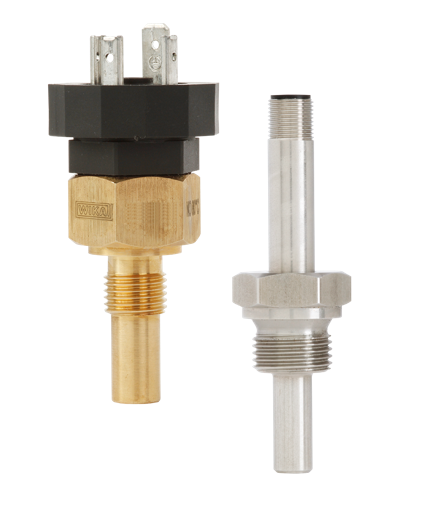 Edycja przez:WIKA Polska spółka z ograniczoną odpowiedzialnością sp. k. ul. Łęgska 29/35, 87-800 Włocławek tel. (+48) 54 23 01 100, fax: (+48) 54 23 01 101 info@wikapolska.pl www.wikapolska.plReklama prasowa WIKA  02/2018